
ΕΝΗΜΕΡΩΣΗΘΕΜΑ : «Πρόγραμμα Αναδιάρθρωσης και Μετατροπής Αμπελώνων περιόδου 2021-2022Από τη Διεύθυνση Αγροτικής Οικονομίας και Κτηνιατρικής Π.Ε. Λακωνίας ανακοινώνεται ότι για την αμπελουργική περίοδο 2020-2021 θα εφαρμοστεί το πρόγραμμα Αναδιάρθρωσης και Μετατροπής Αμπελώνων, το οποίο καλύπτει τα ακόλουθα μέτρα:Εκρίζωση και προετοιμασία εδάφους – αναφύτευσηΕπανεμβολιασμό (για την ποικιλιακή μετατροπή των αμπελώνων)Βελτίωση τεχνικών διαχείρισης των αμπελουργικών εκτάσεων (υποστύλωση, κατασκευή αναβαθμίδων)Οι ενδιαφερόμενοι μπορούν να υποβάλλουν αίτηση συμμετοχής στο πρόγραμμα μέχρι 25/5/2021 στη Δ/νση Αγροτικής Οικονομίας & Κτηνιατρικής (Διοικητήριο  Λακωνίας, 2ο χλμ Ε.Ο. Σπάρτης – Γυθείου, 23100 Σπάρτη  ή στο email: d.georgias5@lakonia.gr).Για περισσότερες πληροφορίες και δικαιολογητικά  δείτε την ανακοίνωση  ΕΔΩ. Αίτηση ΕΔΩΕΛΛΗΝΙΚΗ ΔΗΜΟΚΡΑΤΙΑΝΟΜΟΣ ΛΑΚΩΝΙΑΣΔΗΜΟΣ ΕΥΡΩΤΑΑυτοτελές Τμήμα Τοπικής Οικονομικής ΑνάπτυξηςΓραφείο Αγροτικής παραγωγήςΤαχ. Δ/νση :  Βλαχιώτη ΛακωνίαςΤαχ. Κώδικας  : 23051Τηλέφωνο  : 2735 0 42210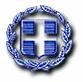 